Fiche de travail 3 : Légende et histoire selon Tite-Live. Compétences travaillées : lire et comprendre un texte, confronter mythe et histoire. 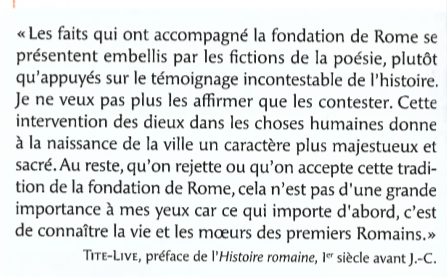 Source : Belin 2016 Soulignez en noir la phrase qui montre que Tite-Live doute de la fondation de Rome par Romulus. Soulignez en vert la phrase dans laquelle il explique pourquoi les Romains diffusent ce mythe. Fiche de travail 3 : Légende et histoire selon Tite-Live. Compétences travaillées : lire et comprendre un texte, confronter mythe et histoire. Source : Belin 2016 Soulignez en noir la phrase qui montre que Tite-Live doute de la fondation de Rome par Romulus. Soulignez en vert la phrase dans laquelle il explique pourquoi les Romains diffusent ce mythe. 